 MAGYAR  SAKKSZÖVETSÉGH-1055 BUDAPEST, Falk Miksa utca 10.Tel: (36-1) 473-2360	Fax: (36-1) 311-6616	E-mail: chess@chess.hu 		http://www.chess.huA 2019/20. ÉVINEMZETI SAKK CSAPATBAJNOKSÁGVERSENYKIÍRÁSA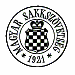 Tájékoztatás a 2018/2019. évi bajnokság kiírásához képest történő változásokról és a függőben lévő döntésekről.A 2019. május 24-én tartott elnökségi ülésen az újonnan megválasztott elnökség első alkalommal tűzte napirendre a nemzeti csapatbajnokság kiírásának témáját. A május 11-ei tisztújító közgyűlésen elhangzottak, az elnökséghez beérkezett észrevételek/javaslatok és az elnöki programban tett vállalások figyelembevételével, továbbá különös tekintettel a versenykiírás mielőbbi közzétételére vonatkozó általános igényre, az elnökség az alábbi megközelítés mellett döntött.Szakmai kérdésekAz elnökség általános egyetértést érzékelt a sakktársadalom és a szakma képviselőitől kapott információk alapján a tekintetben, hogy 12 táblás versenyrendszer esetén nem indokolt a meccspont alapján történő számítás fenntartása. Ebből kiindulva döntött a táblapont számításra történő átállásról (visszaállásról). A fent említett problémakört a táblaszámok csökkentésével is meg lehetett volna oldani, amire ugyancsak érkezett írásos javaslat az elnökséghez. A táblaszámok módosítása ugyanakkor számos egyéb szakmai témát érint, mint például az NBI „profi” bajnoksággá változtatása (magasabb átlag Élő-pontszám, kevesebb tábla, több duplaforduló stb.) vagy a női és ifjúsági játékosok szerepének további erősítése a versenyrendszer keretein belül. Ez utóbbi témákban – azok vitatott jellegére tekintettel - az elnökség nem kívánt gyors döntést hozni. A csapatbajnoki rendszer átfogó felülvizsgálata lehetőséget kínál majd a hosszú távú megoldásra, amely legkorábban a 2020/2021. évi szezont fogja érinteni.Felmerült javaslatként az ún. 30 lépéses remiszabály bevezetése. Az elnökség ezt a lehetőséget is megvizsgálja, és támogató döntés esetén az erre vonatkozó rendelkezések is bekerülnek a versenykiírásba. A versenybíróságok tagjainak kijelölésére az elnökség következő ülésén kerül sor. Felvetődött az élcsapatokra vonatkozó irányított párosítás alkalmazásának lehetősége is (NB I. dobogós helyezettjei az utolsó három forduló valamelyikében kerüljenek össze, sorszámhúzás alapján). A versenykiírás utólag – de még a sorsolást megelőzően – kiegészül ezzel a felhatalmazással az elnökség támogató döntése esetén.  Pénzügyi kérdésekAz elnökséghez eljutottak pénzügyi témájú javaslatok is, amelyek elsősorban a bírók díjazásának emelésére és a versenydíjak növelésére irányultak. Tekintettel arra, hogy ezek a kérdések az elnökségi ülésen elhangzottak alapján további szakmai előkészítést igényeltek, ugyanakkor közvetlenül nem indokolták a versenykiírás egyéb - az érintett klubok/versenyzők számára kiemelten fontos – részeinek visszatartását, az elnökség ezek utólagos tisztázása mellett döntött. A versenykiírást a vonatkozó részekkel a döntéseket követően az MSSZ munkatársai kiegészítik.1) A bajnokság célja:A csapatok közötti erőviszonyok felmérése, a 2019/2020. évi sakk csapatbajnoki címek és a helyezések eldöntése.2) Résztvevők:A Magyar Sakkszövetséggel tagsági viszonyban álló sportszervezetek.Az MSSZ Versenybírósága az NB I/B-s és NB II-es csapatok csoportokba sorolását a nevezést követően végzi el, a területi elvek és a szakmai erőviszonyok kiegyensúlyozásának figyelembe vételével.NB I. osztályban 10 csapat. A 2018/2019. évi bajnokság 1-8. helyezettjeiből ide nevező 8 csapat és a 2018/2019. év NB I/B. két csoportjának bajnokai.NB I/B osztályokban 12-12 csapat. Az NB I. 9-10. helyezettjei, a 2018/2019. évi NB I/B osztályok 2-9. helyezettjei, valamint a 2018/2019. évi NB II. hat bajnoka.NB II. osztályban a 2018/2019. évi NB I/B osztály csoportjainak 10-12. helyezettjei, valamint a 2018/2019. évi NB II. osztály csoportjainak 2 (1)-11. helyezettjei, továbbá a 2018/2019. évi területi bajnokságokból osztályozót játszó és nyerő csapatok, valamint a Versenybíróság által meghívottak - az Elnökségtől kapott jogkörrel - szakmai és területfejlesztési elvek alapján.Egy bajnoki osztályban egy egyesületnek csak egy csapata szerepelhet.3) A csapatokban versenyzők nemzeti összetétele és száma:Az NB CSB valamennyi osztályában mérkőzésenként minimum 9 magyar (kettős) állampolgárságú, illetve az aktuális FIDE listán HUN jelzéssel szereplő versenyző  beállítása (játéka) kötelező.2019/2020. évadbanNB I-ben 12 fő, ezen belül 1 fő női és 1 fő ifjúsági – 2001.01.01-jével vagy ezután született – játékosNB I/B-ben 12 fő, ezen belül 1 fő női és 1 fő ifjúsági – 2001.01.01-jével vagy ezután született – játékosNB II-ben 12 fő, ezen belül 2 fő ifjúsági – 2001.01.01-jével vagy ezután született játékos, vagy 1 fő ifjúsági és 1 női játékos   Az ifi és női táblákon csak a 13). d.) pontnak megfelelő játékosok szerepeltethetők.Előre nem látható események (vis maior) bekövetkezésekor az NB-s Versenybíróság eljárása a mérvadó, esetenként Elnökségi jóváhagyással4) A csapatbajnokság rendezője: a Magyar Sakkszövetség VersenyirodájaA versenybíróságok tagjainak kijelölésére is az elnökség későbbi ülésén kerül sor5) Versenynapok:2019.	szeptember	22.				NB I/B 1. ford	NB II	1. ford.  	2019.	október	13.				NB I/B 2. ford.	NB II	2. ford.	2019.	november 	10.				NB I/B 3. ford.	NB II	3. ford.	2019.	november	16.	NB I 1. ford.	2019. 	november	17.	NB I 2. ford.		NB I/B 4. ford. 	NB II	4. ford.2019.	december	01.	NB I 3. ford.		NB I/B 5. ford.	NB II	5. ford.	2019.	december	15.	NB I 4. ford.		NB I/B 6. ford.	NB II	6. ford.    	2020.	február	02.	NB I 5. ford.		NB I/B 7. ford.	NB II	7. ford.2020.	február	16.	NB I 6. ford.		NB I/B 8. ford.	NB II	8. ford.2020.	március	08.	NB I 7. ford.		NB I/B 9. ford.	NB II	9. ford.2020.	március	22.				NB I/B 10. ford.	NB II	10. ford.  2020.	április		18.	NB I 8. ford.	2020.	április		19.	NB I 9. ford.		NB I/B 11. ford.	NB II	11. ford.  NB I - GM Szabó László csoport 	1.	forduló	2019.	november	16. 	2.	forduló	2019.	november	17.  	3.	forduló	2019.	december	01.	4.	forduló	2019.	december	15.		5.	forduló	2020.	február	02.   	6.	forduló	2020.	február	16.	7. 	forduló	2020.	március	08.	8.	forduló	2020.	április		18.9.	forduló	2020.	április		19.	NB I/B és az NB II 12 csapatos csoportok1. forduló		2019.	szeptember	22.	2. forduló		2019.	október	13.		3. forduló		2019.	november	10.	  	4. forduló		2019.	november 	17.		5. forduló		2019.	december	01. 6. forduló		2019.	december	15.7. forduló		2020.	február	02.	8. forduló		2020.	február	16.	9. forduló		2020.	március	08.	10. forduló		2020.	március	22.	11. forduló		2020.	április		19.	10 csapatos NB II csoportok1.	forduló	2019.	november	10. 	2.	forduló	2019.	november	17.  	3.	forduló	2019.	december	01.	4.	forduló	2019.	december	15.		5.	forduló	2020.	február	02.   	6.	forduló	2020.	február	16.	7. 	forduló	2020.	március	08.	8.	forduló	2020.	március	22.9.	forduló	2020.	április		19.Tartalék napok:2019.10.12., 2019.11.09, 2019.11.30., 2020.02.15., 2020.03.07., 2020.03.21.A 2019.08.10-i sorsolást követően az egyes fordulókat a csapatok 2019.09.02-ig írásban (e-mailen) bejelentett egyezsége alapján a kijelölt játéknapokat (vasárnapokat) közvetlenül megelőző szombati napokon is lejátszhatják az első és II. (III.) csapataikkal együtt, avagy valamelyikükkel.6) A mérkőzések helye:A sorsolás szerinti helyválasztó csapat versenyhelyisége.A több csapattal szereplő sportszervezetek csapataik részére nincs akadálya annak, hogy egyes fordulókat (az ellenfél belegyezése mellett) átengedjék ellenfelüknek vagy átvegyék ellenfelüktől a helyválasztó jogot a sorsolási táblaszínek megtartása mellett. Az ilyen irányú bejelentéseket/kérelmeket a sorsolást követően, de legkésőbb 2019.09.02-ig, vagy a fordulót megelőzően 30 nappal a helyválasztó jog feladásának időpontja előtti időpontig kell benyújtani a Magyar Sakkszövetség Versenybíróságához. A 2019.09.02. utáni bejelentéseket/kérelmeket a 15.) c) alpontban meghatározott adminisztrációs költségekkel terhelten lehet kezdeményezni.7) Nevezési határidő: 		2019. július 25.  17:00-igA nevezést a tagsági díj befizetésével rendelkezők az MSSZ honlapján (www.chess.hu/eadmin) egyesületi adminisztrációs felületen tehetik meg a sportkörök, amelyet a tagsági adatuk megadásával közvetlenül fognak végezni.Az MSSZ Versenybírósága az NB I/B-s és NB II-es csapatok csoportokba sorolását a nevezést követően végzi el, a területi elvek és a szakmai erőviszonyok kiegyensúlyozásának figyelembe vételével.Nevezési díj: 			NB I		Br. 31.750 (nettó 25.000) Ft.						NB I/B	Br. 25.400 (nettó 20.000) Ft.						NB II		Br. 20.320 (nettó 16.000) Ft.A nevezési díj befizethető az MSSZ-ben, előzetes számlakérés után, postai csekken, illetve átutalással a nevezési határidőig.  A határidőt be nem tartóknak 2019.07.25-ét követően a nevezési díjon felül egységesen Br. 15.000 Ft. pótdíjat kell fizetni, amelyet a sorsolás megkezdéséig (2019.08.10-ig) kell kiegyenlíteni.Nevezési és tagsági díj befizetése nélkül a bajnokságban indulni nem lehet.NB CsB. beindítását biztosító határidők:Átigazolási időszak:
2019.05.02. – 2019.09.04.	17,00-ig,
	Nevezés: 2019.07.25. 17:00-ig  Sorsolás: 2019.08.10. szombatMegegyezés a szombati fordulók jelzésére 2019.09.02.+/- 1 órás kezdési időpontok igénylése 2019.09.02-ig írásban (e-mailen)Licencek (vendég játékjog, külföldi) kiváltása: 2019.09.04. 17,00-igErősorrendek leadása: 2019.09.06., a 2019.09.01-jei FIDE lista alapjánA vonalhúzást a Versenybíróság 2019.09.12-én végzi elNevezés az NB I/B és NB II-es osztályozókra 2020.05.04. írásban, a területi erősorrend ívvel együtt.	A versenyengedélyek beadása a 2020. évre: 2019.12.16-ig.	Az NB-s versenybírók értekezlete 2019.09.07. szombaton 09,30 – 13,00 óráig8) Versenyengedélyek:	A csapatok erősorrend íveire csak azok a versenyzők vehetők fel, akiknek van 2019. évi versenyengedélye.	A 2020. évben sorra kerülő fordulókra csak a 2020. évre érvényes versenyengedéllyel rendelkezőket lehet figyelembe venni.	A versenyengedélyek beadása a 2020. évre: 2019.12.16-ig.A versenyengedélyek kiváltásának rendje a területi (megyei, budapesti) bajnokságokban játszó csapatokra is kötelező.	A versenyengedélyek kiváltási díját (bruttó 4.000 Ft/fő) a csapatok 2019.12.18-ig kötelesek befizetni. A határidőn túli befizetések pótdíja bruttó: 500.-Ft/fő.	A csapatbajnokság 2020. évi fordulóin csak 2020. január 2-16. közötti dátummal kinyomtatott erősorrend ívvel lehet versenyezni. (Az erősorrend ívet a csapatok a központi adatbázisból önállóan nyomtatják ki.)	Új játékost a 12. pont alapján lehet felvenni!9) Költségek:A csapatok részvételi költségeit a sakkegyletek, a kiküldött versenybíró költségeit /tömegközlekedési eszközökkel történő utazást, a hazai csapatvezetővel (vendéglátóval) egyeztetett szállást/ a helyválasztó csapat viseli. A bajnokság mérkőzéseit a szövetség által kijelölt versenybíró vezeti.A bírói díjazás összege az MSSZ elnökségének későbbi döntése alapján, utólag kerül be a versenykiírásba.10) A bajnokság rendszere (feljutás – kiesés):A csoportok körmérkőzés formában kerülnek lebonyolításra.Az NB I/B-ben a csapatokat területi elv alapján a Versenybíróság két csoportra osztja. A budapesti csapatokat az erőviszonyoknak megfelelően – lehetőség szerint az előző évvel ellentétes csoportba kerüléssel – a Versenybíróság jelöli ki.Az NB II-ben szereplő csapatok hat csoportba sorolása a területi elvek figyelembevételével történik. A budapesti és főváros környéki csapatok besorolási elve, amennyiben lehetséges, analóg az NB I/B-ben alkalmazottal.Kiesés:A bajnoki évad eredményei alapján alacsonyabb osztályba nyernek besorolást:NB I-ből a 9-10. helyezett csapatok (2 csapat) az NB I/B-be kerülnekNB I/B csoportok 10-12. helyezett csapatai (3-3) az NB II-be kerülnek besorolásraNB II. csoportokban a 10 csapatos csoportban a 10.-, a 11 csapatos csoportokban a 11.-, 12 csapatos csoportokban a 12. helyezett csapat a kiesik. A sorsolás utáni, de a VI. forduló előtti visszalépések esetén, az utolsó helyen végzett csapatok (9., 10., 11.) esnek ki.Osztályozók szakmai indokok alapján történő elmaradása esetén a Versenybíróság a kiírás 2.) pont utolsó előtti bekezdése alapján meghívással tölti fel az adott osztályt (csoportot). Feljutás:A 2019/20. évad NB I/B bajnokai az NB I-be jutnakAz NB II csoportjainak bajnokai (6 csapat) az NB I/B osztályba jutnak fel.Feljutást és kiesés szabályozó speciális elvek a 2019/20. évi csapatbajnokságraAz NB I. és az NB I/B osztályokra a nevezési határidőre nem nevező csapat, illetve a nevezést követően, de még az első fordulóig visszalépő csapat nevezési jogát a Versenybíróság dönti el, a területi elvek és reális erőviszonyok (értékszámok) alapján.A sorsolásig, vagy év közben megszűnt és visszalépő csapatok esetén az utolsó helyezett csapat esik kiMagasabb osztályba az a csapat nevezhet, amelyiknek ott még nem szerepel másik csapata.Ha bajnokcsapat nem kíván magasabb osztályba nevezni, úgy a Versenybíróság a kiírás 2.) pont utolsó előtti bekezdése alapján meghívással tölti fel az adott osztályt (csoportot). Ha a bajnokcsapat a III. pont szerint nem nevezhet, akkor az ilyen bajnok mögött a második helyezett csapat jut fel a magasabb osztályba. Amennyiben az ilyen második helyezett sem nevezhet a III. pont szerint, akkor a kiírás 2.) pont utolsó előtti bekezdése alapján a Versenybíróság meghívással tölti fel az adott osztályt.Amennyiben egy egyesület csapata az NB I-ből vagy NB I/B-ből kiesik, és az alacsonyabb osztályban szerepel egy másik csapata is, ez utóbbi csapata eggyel alacsonyabb osztályba kerül besorolásra, függetlenül attól, hogy a második csapata megnyerte-e azt a csoportot vagy sem.Az NB csapatbajnokságból visszalépő csapat vétkesen megszegi „A Sakkjáték Versenyszabályzata” előírását (30.§), ezért az Elnökség a 2004. évi I. - sportról szóló - törvény előírása alapján a vétkes csapatot az NB-s bajnokságból egy évre kizárja (a területi csapatbajnokságba utalja), vagy egy kategóriával meghatározott időre lejjebb sorolja. NB II-es csapat esetében legkorábban két év múlva nevezhet az osztályozóra. VII.	A több NB-s osztályba nevezett szakosztályok csapataik közül	évad közbeni visszalépést csak a legalacsonyabb osztályban szereplő csapatukra vonatkozóan kezdeményezhetnek.Osztályozó mérkőzések szabályai:Az NB II-es osztályozóra kizárólag azon megyék bajnokai nevezhetők, ahol a bajnokságok valamennyi játszmáját versenyengedéllyel rendelkező sakkozók játszották, valamint referenciát biztosítanak a 2020/21. évi NB-s CsB követelményeire. Az osztályozóra a területi bajnokok nevezhetnek, amennyiben a Megyei (Bp-i) Szövetségük a nevezésüket igazolja és a bajnokság végeredményének táblázatával, a csapatbajnokság érvényes erőlistáival a Versenybíróságnak a nevezési határidőig megküldi. Ha a bajnok nem nevez az osztályozóra, a megye a második helyezettet beajánlhatja, akinek az indulását a Versenybíróság kivételes esetekben engedélyezheti.Az osztályozón azok a játékosok játszhatnak, akik szerepelnek csapatuk erősorrend ívén és legalább egy játszmát játszottak, valamint 	azok a vendégjátékosok, akik a területi (megyei) bajnokság során legalább egy fordulóban már játszottak. [A Csb I. fordulója előtt írásban nyilatkozó vendégjátékosokra a 12.)e.),f.) alpont előírásai mérvadók kötelezőek.] Ezért a területi csapatban játszó és NB-ben vendégjátékos engedéllyel rendelkező, valamint egy másik területi bajnokságból vendégként játszó játékosokra is vonatkozik a 12) f) 	alpont szerinti nyilatkozat tétel.A csapatokon belüli létszám 12 fő, melyben két ifjúsági 2001.01.01-jével, vagy ezután született játékos szerepeltetése kötelező.Mérkőzésenként legfeljebb három külföldi és három vendégjátékos játszhat a 13. pontnak megfelelően.Az osztályozón a résztvevő csapatok a 2019/20. évi bajnokságban, az utolsó fordulóban érvényes erősorrend ívük alapján indulhatnak. [lásd 12.) a.) alpontAz osztályozó fordulók időpontjai: 2020.05.17. 2019.06.07.Nevezési határidő: 2020.05.08. írásban, az erősorrend ívvel együtt.Nevezési díj: bruttó 12.700.-Ft. (nettó 10.000.) csapatonként.11) Helyezések eldöntése:A helyezések sorrendjét a játszmapontok – büntetőpontokkal csökkentett – összege határozza meg. A táblapont számítás szabályainak megfelelően minden táblán elért győzelem 1 pont, döntetlen ½ pont, vereség pedig 0 pont.    	  Holtverseny esetén:egymás elleni eredményTöbb meccspont (csapatgyőzelmi pontszámítás alapján a győzelem 2 pont, döntetlen 1 pont, vereség 0 pont)3.	Berger-Sonneborn értékelés dönt, ez utóbbit a játszmapontok szerint kell kiszámítani.   12) Az erősorrend ív:a)	Az erősorrendet a sportkörök állítják össze a 2019.09.01-jei FIDE lista alapján 2019.09.06-ig, amely a teljes évadra szól. A játszmák az aktuális hónap elsejei értékszámával kerülnek elszámolásra.A Versenybíróság 2019.09.12-én hagyja jóvá, ellenőrzi a vendégjátékosi, külföldi licence kiváltásának tényét, valamint az átigazolási díjak befizetését.  A sportkörök az első fordulót megelőzően a központi adatbázisból önállóan nyomtatják ki erősorrend ívüket. A szeptember 06-i erősorrend lesz érvényes a teljes 2019/20. évadra.Csak azok a versenyzők szerepeltethetők, akiknek érvényes versenyengedélye van a 2019. évre. Az erősorrend íven alacsonyabb FIDE értékszámú versenyző csak akkor előzhet meg magasabb értékszámút, ha kettejük között az értékszám különbség a 2019.09.06-i erősorrenden nem haladja meg a 150-et. Az értékszámmal nem rendelkező játékosok (nulla értékszámosok) az 1000 FIDE értékszám alatti versenyzők után sorolhatók be, a 150-es szabály mellőzésével. Az erősorrendet versenyévad közben a havonkénti értékszám változások miatt sem lehet megváltoztatni. Új versenyző az erősorrendi ívre az utolsó forduló kivételével bármikor felvehető az adott hónap 01-jei értékszáma alapján a 150-es szabály betartásával. Ennek díja az erősorrenden szereplő versenyzők száma szorozva 40 Ft/fő (bruttó). Az új versenyzők erősorrendre kérésekor a 150 pontos értékszám különbség betartásáért a sakkszakosztály vezetője felelős. Az erősorrend ív csak 2019.09.06-ig szerkeszthető. A határidőn túl minden változtatást csak az MSSZ Versenyiroda alkalmazhat.2020. évi erősorrend íven feltüntetett versenyző, ha neve át van húzva („törölve” van), nem szerepeltethető, mert részére versenyengedélyt a 2020. évre nem váltottak ki.A 2019/2020. NB-s évad során az így törölt hazai és külföldi versenyzők az utolsó előtti forduló időpontjáig, a Versenyengedély kiváltásával aktivizálhatóak.Egy játékos egy verseny évadban csak egy NB-s egyesület erőlistáján szerepelhet.A több csapatot indító egyesület alacsonyabb osztályban játszó csapatának erőlistáján az első 10 versenyzőt ún. vonalhúzással el kell különíteni. A vonal feletti játékosok csak az I. csapatban szerepelhetnek. A több csapatot indító szakosztályok azon versenyzői (ifi, felnőtt), akik az első csapatukban már 5 partit játszottak, a továbbiakban csak abban a csapatban (osztályban) szerepeltethetők.A női versenyzők lefele/felfele történő játéklehetősége nincs korlátozva. Ugyanígy a szabály korlátozó az osztályozóra kerülő csapatok vonatkozásában is! A II-III. csapatok „felfelé” történő játéklehetősége nincs korlátozva. A többiek közül az aktuális vonalhúzás alatt szereplő bármelyik játékos bármelyik fordulóban beállítható a II. (III.) csapatba. (A területi bajnokságban szereplő II., III. (stb.) csapatokban a legalsó vonal feletti játékosok közül a szenior (60 év felett), női és ifjúsági sakkozók szerepeltethetők, amennyiben az illetékes területi versenykiírásban ezt megengedték.)A területi bajnokcsapatban a majdani osztályozón csak akkor szerepelhetnek NB-s és más területi vendégjátékosok, ha eleget tettek a 12.) f.) pontban foglaltaknak.Ha a vonal felett kettőnél több külföldi játékos szerepel, akkor a vonalat a 11., stb. játékos után kell meghúzni. Több vonalhúzás esetén a fenti szabály minden szakaszrészre külön érvényes. Fentiek szerint az erősorrend íven a vonalhúzást a Versenybíróság 2019.09.12-én végzi el a központi adatbázisban, ezt a későbbiekben a havonkénti értékszám változások ellenére sem lehet módosítani.Csapatok megszűnése esetén az átigazolási kérelmi szabályok 10. §-a az irányadó, azzal a kitétellel, hogy az ilyen esetekben új sportkörében szereplő játékos azon csapatok ellen még egyszer nem játszhat, amelyek ellen a folyó bajnokságban az eredményjelentő lapon szerepelt. Az egyesületek, sportkörök (szakosztályok) régebben kötött szerződése alapján évad közben végrehajtott egyesülés, átadás-átvétel esetén a csapat névváltoztatása lehetséges, de a játékosokra az első bekezdésben előírtak nem vonatkoztathatók (nem átigazolhatók!).Aki az elmúlt két bajnoki évben szerepelt ugyan egyesületi erősorrend íven (akár „TÖRÖLVE” is), de érvényes játszmát nem játszott, azt a vonalhúzás szempontjából figyelmen kívül kell hagyni. Évközi aktiválása esetén sem módosítja a vonalhúzás helyét.Minden sportszervezet egyetlen erőssorrendi ívvel rendelkezhet, melyben saját játékosain kívül a sportköréhez érvényes, az MSSZ nyilvántartási adatbázisában vendégjátékosi licenccel rendelkező játékost lehet szerepeltetni. A több osztályban is szereplő sportkörök (NB, Bp-i, területi bajnokságok) erősorrend ívének meg kell egyeznie, azzal a különbséggel, hogy egy-egy osztályban egy játékos két erősorrendi íven nem szerepelhet, az egyik erősorrend íven csak áthúzottan szerepeltethető. Az áthúzott játékosokat a vonalhúzás szempontjából figyelmen kívül kell tekinteni.c)	 Az NB-s és területi csapatok korlátlan számú vendégjátékost vehetnek fel erősorrendjükre.d)	A területi bajnokságban szereplő csapat versenyengedéllyel rendelkező tagja ún. vendégjátékos játékengedélyt kaphat egy bajnoki évadra, egy NB-s csapathoz. Az ilyen licenc díja 6.000.-Ft, amit az MSSZ részére 2019.09.06. 17,00-ig kell befizetni.A bajnokság ideje alatt vendégjátékos licence nem váltható ki! A vendégjátékost az erősorrend íven, a megjegyzés rovatban, az alap csapata kódjával jelezni kell.Egy NB-s szakosztály mérkőzésenként legfeljebb három vendégjátékost szerepeltethet.A területi bajnokságokban játszó NB-s versenyzők is 2019.09.06. 17,00-ig válthatják ki a vendégjátékos licencet, az illetékes területi szövetségek útján az MSSZ Versenyirodájához történő egyidejű felterjesztéssel. A területi bajnokságokban szerepeltethető vendégjátékosok számát a területi szövetségek határozzák meg és jelenítik meg a Területi Versenykiírásukban. A területi licencek díját a területi szövetségek határozzák meg önállóan a Versenykiírásaikban, de ennek mértéke nem lehet kevesebb, mint bruttó 4.000 Ft/fő. A területi bajnokságban a női és ifjúsági táblákon vendégjátékos nem szerepeltethető.e)	Azok a játékosok, akik az NB-ben játszanak és a 2020. évi osztályozókon a területi csapataikban, mint vendégjátékosok játszani akarnak, kötelesek erről írásbeli nyilatkozatot adni legkésőbb 2019.11.22-ig. A nyilatkozat fénymásolatát az érintett szakosztály(ok) kötelesek a MSSZ Versenybíróságához felterjeszteni.A nyilatkozatban a játékosnak vállalnia kell, hogy a csapat sikertelen osztályozón való szereplése, feljutás elmaradása esetén is, a 2020/2021. évi csapatbajnokságban e sportkör (szakosztály) színeiben fog a csapatbajnokságban játszani.f)	A versenyzők és a sportkörök az átigazolásokat a 2019/20. évadra 2019.05.02-től 09.04-ig tehetik meg!g)	A csapatbajnokságra érvényesített első erősorrend ív elkészítése ingyenes. Az évad közben a szabályszerűen felvett új játékosok miatt kért erősorrend ív elkészítésének díja: bruttó 40 Ft játékosonként.13) Külföldi játékosok szerepeltetéseAz erősorrendi ívre korlátlan számú külföldi játékost lehet felvenni  2019.09.06.17,00-ig bezárólag, akik közül mérkőzésenként a 13/ c alponton kívüli külföldi állampolgár játszhat.A bajnokság megkezdését követően külföldi játékos az erősorrend ívre nem vehető fel.Nem minősülnek külföldinek az alábbiak:1. Magyar állampolgárok (magyar és más állampolgárságú, ún.: több állampolgárságú) versenyző,2. Aki a hivatalos 2019.09.01-jei FIDE listán HUN nemzetiségi jelzéssel szerepel.A kötelező női és ifjúsági játékosként csak a 13/c/1., 2. pontban meghatározott versenyzők szerepeltethetők.A külföldi játékosok részére egy játékidényre szóló licencet kell váltani, aminek bruttó ára 12.700.-Ft.Azok a licenccel rendelkező külföldi versenyzők, akik az évad során megkapják a magyar állampolgárságot, és csapvezetőjük a hivatalos okirat másolatát az MSSZ-be megküldi, azonnal magyar állampolgári játéklehetőséggel fognak rendelkezni az igazoló okirat beadásának dátumától kezdődően. Az ilyen játékosokkal rendelkező csapatok a hátralévő fordulók számával arányosan (10.000-Ft./forduló) licenc díj visszatérítésben fognak részesülni.(HUN jelzésre váltani)14) Sorsolás:	2019.08.10 szombatA Versenybíróság a sorsolást 2019.08.10-én (szombaton) 10 órakor, valamennyi NB-s csapat részére a Magyar Sakkszövetségben tartja (1055 Bp. Falk Miksa u. 10. II. em.).Azok a szakosztályok, amelyek több csoportban indítanak csapatot, kérhetik a helyválasztás egyező, vagy ellenkező sorszámát. Az irányítás mindig a magasabb osztályban szereplő csapathoz képest történik!A kérelmeket írásban kell benyújtani a nevezéssel együtt 2019.07.25-ig a Versenybírósághoz.A sorsoláson a csapatvezetők, vagy képviselők megjelenése ajánlott! A hiányzásból fakadó esetleges hátrányért a Versenybíróság nem vállal felelősséget!Sorsoláskor a nevezési díj vagy tagdíj hátralékban lévő csapatokat a bajnokságból törölni kell!A Versenybíróság fenntartja a jogot, hogy a sorsoláson ismertetett elvek szerint irányított sorsolást alkalmazzon.15) Szakmai Rendelkezések:A 2019/20. évadra a FIDE LAWS OF CHESS aktuális szabályzata érvényes.A mérkőzéseket az 5. pontban meghatározott napokon kell lejátszani! A Versenybíróság mérkőzések halasztását nem engedélyezi! „Vis maior” esetén (természeti csapás; országos, (regionális) katasztrófahelyzet közzététele (riasztás) esetén vagy magyar válogatott (standard gondolkodási idejű olimpiai, VB, EB, mérkőzések, Európa Kupa, egyéni EB, VB nevezések) a Versenybíróság elrendeli a találkozó eltérő időpontban, előre hozott, vagy akár halasztással történő lejátszását, amennyiben az nem sérti a sportszerűséget.Az ilyen előre hozott/halasztott mérkőzések (fordulók) lejátszásának időpontját és rendjét a Versenybíróság a csapatokkal egyeztetve jelöli ki. Egyezség elmaradása esetén a versenynapot (időpontot) a Versenybíróság jelöli ki.Amennyiben egy csapat (csapatok) az előző bekezdésben vázolt „Vis maior” hiánya esetén (Pl.: katasztrófavédelmi riasztás hiánya esetén), indokolatlanul nem játssza le a mérkőzést, vagy halasztásban egyezik meg a másik csapattal, súlyos vétséget követ(nek) el. A Versenybíróság ezt a csapatot (csapatokat) 60.000-Ft pénzbírsággal sújtja melyet köteles 10 munkanapon belül befizetni az MSSZ számlájára. Egyoldalú indokolatlan halasztás esetén a vétlen fél igazolt költségeit a MSSZ a jelzett büntetésből megtéríti. Költség elmaradása esetén a büntetési díj az MSSZ Versenybíróságát illeti. A vétkes csapatot (csapatokat) a fentieken túl a következő verseny évad(ok)ra alacsonyabb NB  osztályba (területi bajnokságba) sorolhatja. Az indokolatlanul elhalasztott mérkőzést legkésőbb a következő tartaléknapon pótolni kell.A mérkőzés előrehozatalának rendje:A mérkőzés előre hozatalát az érdekelt csapat(ok)nak minimum 30 nappal a kérdéses forduló előtt kell kezdeményeznie.. Az ellenfél 10 napon belül köteles érdemi választ adni. Megegyezés elmaradása esetén a kérelmező a forduló előtt  20 nappal forduljon kérelmével a Versenybírósághoz, amely 5 munkanapon belül dönt. A Versenybíróság a mérkőzés előrehozását engedélyezheti, illetve elrendelheti A kérés elutasítása esetén a kérelmező 24 órán belül, de legkésőbb a mérkőzés előtt 10 nappal fellebbezhet az elnökséghez. Megegyezés hiánya esetén a mérkőzés időpontját a Versenyiroda, az egyezség teljes elmaradása esetén az Elnökség jelöli ki, általában ha lehetséges a kijelölt legközelebbi szövetségi tartalék napra. A kérelmezőre vonatkozik az alábbi bekezdésben előírt adminisztrációs kötelezettség (költség).A két csapat közös megegyezését írásban rögzítő megállapodást a Versenybírósághoz, az eredeti időpontot legalább 10 nappal megelőzően kell megküldeni. Az ilyen kérelmek adminisztrációs költsége bruttó 2.000.-Ft. csapatonként, amelyet egyoldalú érdek esetén a kezdeményező köteles megtéríteni (4.000 Ft.).c)	A mérkőzések kezdési ideje a játéknapokon 10 óra.A vendégcsapat az eltérő időpontban történő kezdési kérelmét (+/- 1 óra) 2019.09. 02-ig jelentheti be írásban, amit a Versenybíróság kötelezően érvényesít. A mérkőzés meghirdetett körülményeinek (helyszín, kezdési idő, stb.) megváltoztatása csak a két érdekelt csapat írásos megegyezése alapján történhet. Ezt csapatonként bruttó 2.000.-Ft, illetve egyoldalú bejelentés/kérelem esetén a kezdeményező által 4.000-Ft. adminisztrációs díj befizetését követően engedélyezi a Versenybíróság, amennyiben a módosítási bejelentés/kérelem az érintett forduló előtt legalább 10 nappal beérkezik. A megadott kezdési idő alól kivételt képezhetnek az MSSZ által szervezett, összevont NB-s fordulók időpontjai.A kitűzött időben a versenybíró a világos bábokkal játszó versenyzők óráját elindítja. A táblájánál jelenlévő világossal játszó fél alternatív eljárásra jogosult. Megteheti első lépését és elindíthatja sötéttel játszó óráját, vagy ellenfele megismeréséig (a késő csapat vezetőjének versenybíró által ellenőrzött és jóváhagyott eredményjelentő lapjának elfogadásáig) nem teszi meg első lépését és egyidejűleg felkéri a versenybírót az ellenfél késési idejének majdani beállítására. Ezen esetben a világossal játszó köteles a játszma kezdetéig (az óra korrekció elvégzéséig) a táblánál maradni.A késve érkező(k) korrekciós idejébe a konkrét késési időn túl, a versenybírók kötelesek 1-2 perc óraállítási időt is beépíteni (hozzáadni). 
A hazai csapat vezetője köteles a mérkőzésen használt sakkórákkal azonos márkájú és típusú tartalék órákat biztosítani. A tartalékóra hiánya a hazai játékos gondolkodási idejét terheli és játszmavesztéssel is járhat.Az utazó csapatra 1 óra a várakozási idő, ami után a játékvezető megállapítja a mérkőzés elmaradását. A csapatok későn érkező játékosainak megengedett késési ideje is 1 óra. A két csapat megegyezése esetén a mérkőzés nagyobb késés esetén is lejátszható. Egy késésben vétkes csapat legfeljebb 50 perc hátránnyal terhelhető.Ilyen esetben a késő csapat óráit világos és sötét színnel játszók esetén egyaránt 0:40 percre kell állítani.Amennyiben az utazó csapat késik, illetve késése az 1 óra várakozási időt meghaladja és a Versenykiírás szerinti feltételekkel azt nem hajlandó lejátszani, valamennyi játszmáját kontumáltan veszti (12:0), valamint a további verseny jogának megtartása érdekében azonnali hatállyal köteles az MSSZ forint számlaszámára 10.000 Ft-ot befizetni/ átutalni.Késés(ek) esetén mindkét csapatvezető és a versenybíró törekedjék a mérkőzés aznapi lejátszására.Közlekedési „Vis maior” esetnek kell tekinteni, ha a tömegközlekedési eszköz (MÁV, Volán, HÉV) késik, az utazáshoz bérelt eszköz (mikrobusz, busz) vagy személygépkocsi meghibásodik. A késést a forgalmi irodáktól kért igazolással, a bérelt eszköz, illetve személygépkocsi meghibásodását a javítást végző szerv (közúti hibajavító üzem, vagy személy (vállalkozó személy) számlájával kell a csapatvezetőnek igazolni. Az igazolásokat 3 munkanapon belül kell a versenyirodára eljuttatni.Az ilyen mérkőzést az adott fordulóra előírt kezdési időt 2 órával meg nem haladó késés esetén le kell játszani, a sakkórák alap helyzetéből (1:30 állásból).A 2 óránál nagyobb késés esetén a hazai csapat nem köteles a mérkőzést lejátszani, de a hazai csapat ezt (az aznapi lejátszást) önként vállalhatja.Az utolsó fordulóban több mérkőzésnek, vagy egy csoport összes találkozójának egységes kezdési időpontját és helyét a Versenybíróság elrendelheti.Az utolsó fordulóban elmaradt mérkőzés eredményét a verseny- és játékszabályok csapatbajnokságra vonatkozó paragrafusa alapján számítják ki.Az utolsó fordulóban ki nem álló csapat kártérítési kötelezettséggel, visszaminősítéssel sújtható.d)	Játékrend:Az NB-ben egységesen a FIDE által 2009. július 1-től címszerzésre is jogosító játékidő:90 perc (1 h 30 m) versenyzőnként 40 lépésre, majd további 30 perc játékosonként az összes lépésre, mindkét játékszakaszban megtett lépésenként 30 másodperc fix többletidővel.A játszma jegyzése végig kötelező, döntetlent kizárólag a FIDE Sakkjáték Szabályzat 5.2 (d) és (e) esetében lehet igényelni.A döntetlenajánlat nincs lépésszámhoz kötveA versenybírónak indítás előtt rövid ismertetőt kell tartania az óra kezelésével kapcsolatos legfontosabb, elemi kezelési szabályokból (indítás, leállítás, kijelző stb.).A Versenybíróság felhívja a figyelmet a szabályok pontos alkalmazására, és kéri a csapatvezetőket, hogy vitás esetekben sportszerűen segítsék a versenybírókat a döntésben.e)	A játszmák eredménye beszámít a hivatalos FIDE értékszámba a 2019.09.01-i és az ezt követő minden hónap elsejei FIDE listák alapján. A mérkőzésen csak azok a játékosok szerepeltethetők az eredményjelentő lapon, akik havonta változó értékszámú, de a 2019.09.01-i rögzített erősorrenden, vagy később kiváltott versenyengedéllyel rendelkeznek, és az erőlistán szerepelnek.Készletekről, sakkórákról, játszmalapokról, eredményjelentő lapokról a helyválasztó csapatnak kell gondoskodni. Amennyiben lehetséges, dohányzó helyiséget kell kijelölni. A vendéglátóknak a mérkőzéseket a Nemzeti Bajnokság rangjának megfelelő méretű és formájú asztalokkal és székekkel felszerelt, kielégítő fűtésű, szellőzésű, világítású és méretű, zajmentes teremben kell lebonyolítania. Valamennyi játszmalap eredeti példányát a hazai csapatvezető és a versenybíró összegyűjti. Az összegyűjtött játszmalapokat a versenybíró továbbítja a feldolgozók felé.A versenybírók a mérkőzés végén, de maximum 22,00-ig a csapat és egyéni eredményeket vigyék fel a „badmin” rendszerbe a mérkőzés előtt kapott megbízás előírásai alapján.f)	A versenybírók a táblasorrendben előkészített játszmalapokat és az eredményjelentő lap eredeti példányát a fordulót követő munkanapon 10,00-ig elsőbbségi postával adják fel a játszmafeldolgozók címéreNB IMSSZ 1055 Budapest, Falk Miksa u 10.NB I/BMSSZ 1055 Budapest, Falk Miksa u 10.NB II Asztalos, Barcza, Breyer csoportokKiss Attila 7500 Nagyatád Csokonai u.8. (e-mail: attilak@nagyatad.hu)NB II Erkel, Széchenyi, Tóth csoportokMSSZ 1055 Budapest, Falk Miksa u 10.g)	A játék helyszínén: Játszma közben a játékosoknál a verseny helyszínén nem lehet sem mobiltelefon, sem bármi más olyan elektronikus eszköz, mely a versenyen sakklépéseket produkálhat tulajdonosaik számára. A játékosok tárolhatják ezeket az eszközöket táskáikban, ha azok kikapcsolt állapotban vannak. A játékos az ilyen eszközt tartalmazó táskát nem viheti magával sehová a versenybíró engedélye nélkül. Ha bebizonyosodik, hogy a játékosnál ilyen eszköz van a verseny helyszínén, akkor elveszti a játszmát. Az ellenfél nyer. Megengedett az ilyen kikapcsolt állapotú eszközök játékidő alatti csapatvezetők általi őrzése (tárolása) is.A nézőnél egy ilyen, hangot kiadó elektromos eszköz a versenyteremből való azonnali kizárást vonja maga után. Egy csapatvezető játékos a mérkőzésen, még meg nem érkezett játékosa ügyében a versenybíró jelenlétében akkor folytathat telefonbeszélgetést, ha saját partiját még nem kezdte el. Ezután viszont rá is a fenti szabályok vonatkoznak.	A csapattagként játszó NB II-es ún. gyorsított képzésű versenybírókra is az előző FIDE szabály érvényes (Ki kell kapcsoltatni illetve kapcsolniuk a mobiltelefonokat a mérkőzés kezdetekor. Amennyiben szükséges, önmaguk ellen is döntést kell hozniuk).	A nem játszó csapatvezetőnél hangot produkáló mobil (elektromos kommunikációs eszköz) esetén a versenybíró a csapatvezetőt figyelmezteti, és a készülékét kikapcsoltatja. Ha a csapatvezető erre nem hajlandó, akkor a továbbiakban nézőnek kell tekinteni, és a nézőkre vonatkozó szabályokat kell alkalmazni vele szemben. Az esetet az Eredményjelentő lapra fel kell vezetni, és annak súlyosságától függően a Versenybíróság 1, ill. 2 büntetőpontot levonhat a vétkes csapatának játszmapontjaiból.	A versenyző a játszma folyamán senkivel sem beszélgethet.A versenybíró a beszélgető játékost köteles figyelmeztetni, második esetben a játszmalapon írásban (F) köteles figyelmeztető rendszabályt alkalmazni, további ismétlődés esetén a beszélgetőt vesztesnek kell nyilvánítani.h)	Ha egy csapatmérkőzés elmaradt, azt lehetőleg a Versenykiírásban időrendileg soron   következő tartaléknapon kell lejátszani. Lejátszható az elmaradt mérkőzés a tartalék nap előtt is, a két csapat által közösen kialakított, a Versenybíróság által jóváhagyott időpontban.	Elmaradt mérkőzés esetén, az eset kivizsgálása után az elmaradásban vétkes csapatot a Versenybíróság az összes eredményével együtt törölheti, vagy a 15.) b) alpont szerint marasztalja el.  A törlés ellen a II. fokú Versenybírósághoz a kézhezvételtől számított három napon belül lehet fellebbezni. A II. fokú Versenybíróság által visszavett csapatnak Bruttó 100.000.- Ft költségtérítést kell fizetnie az MSSZ részére, aki ebből fedezi az elmaradásban vétlen csapatot sújtó újrajátszás számlákkal igazolt költségeit, míg a maradvány visszatérítésre kerül. Az elmaradt mérkőzés lejátszását a Versenybíróság speciális kiírásban (Versenybírósági határozatban) szabályozza (dátum, idő, helyszín, költségek).i) 	Ha egy versenyző egy óránál többet késik, a játszmát a versenybíró befejezettnek nyilvánítja, és a pontot a jelenlévő játékos kapja. Ez a játszma értékszám változást nem okoz. Ha mindkét versenyző több mint egy órát késik, akkor mindkettőt vesztesnek nyilvánítják. Ekkor egyik játékos (és csapata) sem szerez pontot.	Az 1-2-3. táblán, illetve kötelező női és ifjúsági táblán történő kontumált vesztést követően a csapat 1 büntetőpontot kap.	Egy csapattól egy évadban bekövetkezett harmadszori és minden további kontumáltan vesztett játszma esetén 2 büntetőpontot kell levonni a csapat elért pontjaiból, ami módosíthatja a végeredményt is.	Egy játékos másodszori kontumált vesztését követően csapatától 2 büntetőpontot kell levonni, és a játékost törölni kell az erőlistáról.	A büntetőpontok több szabálytalanság esetén külön-külön is számítanak és összegződnek.Jogosulatlan játékos(ok) szerepeltetése esetén a ponto(ka)t a vétlen csapat javára kell írni.A Versenybíróság súlyos sportszerűtlenség miatt (pl.: komolytalan, sportszerűtlen játék, évi 10-nél több büntetőpont levonása, résztvevők és eredmények szándékos megváltoztatása, botrányokozás, a versenybíró és az ellenfél sértegetése, szeszes ital fogyasztása, vagy annak a versenyterembe bevitele, stb.), a sportszerűtlen játékos vagy a csapatvezetője ellen fegyelmi eljárást kezdeményez. A 2004. évi I. törvény 13. §-ának megfelelően, 100.000.-Ft-ig terjedő pénzbüntetésre, és a bajnokságból végleges kizárásra ítélheti, egyes játszmák vagy az egész mérkőzés eredményét az ellenfél javára írhatja!A bajnokcsapatok kupát kapnak. A bajnokságok 1-3. helyezett csapatai oklevelet kapnak, játékosaik érem díjazásban részesülnek (16 fő). Az NB-s mezőny csoportjainak legjobb pontszerzői oklevél és plakett díjazásban részesülnek (9 fő).Az ünnepélyes eredményhirdetést a következő évad sorsolásakor tartjuk. A díjak sorsolás előtti átvételét a szakosztályok az MSSZ titkárságán kezdeményezhetik.A díjalap és az egyes díjak az MSSZ elnökségének későbbi döntése alapján, utólag kerülnek be a versenykiírásba.k) 	Az utánpótlás nevelés biztosításának érdekében hozott Elnökségi (2009.05.20-i) döntés alapján a Nemzeti Ifjúsági Csapatbajnokságon minden NB I-es csapatnak kötelező csapatot indítania. Az ifjúsági csapat indítását elmulasztó NB I-es csapat 300.000,- Ft megfizetésére lesz kötelezve, amelyet 2019.12.15-ig köteles befizetni.l)	Óvást a versenybírónál a helyszínen, vagy a játéknapot követő munkanapon 17:00-ig az MSSZ-ben - kizárólag írásban - a hivatalos csapatvezető tehet. Befejezett játszmát megóvni nem lehet, egyéb esetekben az MSSZ Versenyszabályzat 31.§ alapján lehet az óvást megtenni.Az óvási díj bruttó 25.000.- Ft, amit az óvással egyidejűleg kell befizetni, vagy a fordulónapot követő nap 17,00-ig.Az óvással kapcsolatban a versenybíróság 5 munkanapon belül határozatban dönt, amelyről az értesítést haladéktalanul megküldi. Fellebbezni az MSSZ Elnökségéhez lehet, a kézhezvételtől számított 5 munkanapon belül, a vélelmezési költségtérítés bruttó 12.700.- Ft.Az Elnökség döntését az általa átruházott jogkörrel kijelölt Másodfokú Versenybíróság hozza meg, amelynek döntése végleges. Jogosnak ítélt óvás/fellebbezés esetén az óvási/vélelmezési díj visszafizetésre kerül.Másodfokú Versenybíróság:A versenybíróságok tagjainak kijelölésére az elnökség későbbi ülésén kerül sor.16. Egyéb Általános Rendelkezéseka)	Az NB-s versenybírók értekezletére 2019.09.07-én, szombaton 09,30 – 13,00 óráig kerül sor az MSSZ versenytermében, vaqy a honlapon későbbi időpontban megjelölt helyszínen, amelyre szívesen látja a budapesti nem NB-s versenybírókat és az érdeklődő NB-s csapatvezetőket. Az értekezletről indokoltan távolmaradók részére 2019.10.30-án, szombaton lesz halasztott értekezlet, de az ott résztvevők csak a III. fordulótól kaphatnak küldést (megbízást).b)	A nevezéssel egyidejűleg az alábbi kötelezettségeknek kell eleget tenni a 2004. évi I. - sportról szóló - törvény 79. §-ának megfelelően:1) 	A 166/2004.(V.21.) Kormányrendeletben foglaltaknak megfelelően a 2019/2020-as csapatbajnoki szezont az NB I és NB I/B osztályban csak olyan csapat kezdheti meg, melynek vezetőedzője már érvényes, legalább középfokú képesítéssel rendelkezik. Az NB II-ben a csapatok fakultatívan döntik el a vezetőedző alkalmazását. A vezetőedzőnek érvényesített oktatói vagy segédedzői végzettséggel kell rendelkeznie.Amennyiben a (segéd)edzői végzettség 5 évnél régebben keletkezett, azt a Magyar Sakkszövetségben a továbbképzést lezáró vizsga sikeres letételével még a csapatbajnoki évad megkezdése előtt újra kell érvényesíteni.2)	A 2004. évi I. törvény 6. §-ának megfelelően az erősorrendre csak azok a játékosok vehetők fel, akik érvényes versenyengedéllyel rendelkeznek.3) A 2004. évi I. törvény 7. §-ának megfelelően az átigazoláshoz az előző egyesület hozzájárulása szükséges, kivéve, ha előző egyesületével nem áll szerződéses viszonyban.4) A 2004. évi I. törvény 32. § szerint 90 napnál nincs régebbi köztartozása.NAV (Nemzeti Adó- és Vámhivatal) nullás igazolást kell csatolni. Amennyiben a 2016. évben a MSSZ részére ezeket egyszer már leadták, elég az SE képviselőjének nemleges nyilatkozata is.A fenti előírások igazolásának hiánya a bajnoki rendszerbe történő felvétel megtagadását vonhatja maga után.c)	A 2004.évi I. tv 2.§ (2) és 67.§ (4), (5) bekezdések előírása alapján, a fogyatékos versenyző versenyeire az érintett versenyző egészségi, illetve fogyatékossági állapotának megfelelő külön feltételeket kell biztosítani. A fogadó, hazai csapat köteles a fogyatékos, kerekes székes versenyzőnek a helyszínre való akadálymentes bejutását és távozását, ott az akadálymentes közlekedést és különleges szükségleteit biztosítani, a helyszín akadálymentesítését elvégezni.Amennyiben a pályaválasztó csapat nem képes a fenti feltételek biztosítására, úgy köteles, mint pályaválasztó, a vendégcsapat pályáját választani a mérkőzésre.Az ilyen mérkőzések költségei:A bírói díj a pályaválasztó csapatot terheli.A felmerülő utazási költségeket - számlával igazolt - a vendég (kerekes székes versenyzőjű) csapat viseli, az aktuális távolsági tömegközlekedés díjtarifa táblázat szerint, maximum 14 főre. Két budapesti csapatnál nem számítható fel utazási költség.A mérkőzés lebonyolításához szükséges okmányokat ugyancsak a vendég (kerekes székes versenyzőjű) csapat köteles biztosítani.Az ilyen indokolt kérelmeket a szakosztálynak a nevezésnél jelezni kell.d)	A tagegyesületekkel kizárólag e-mailes levelezést folytatunk. Az eredményekről, értesítésekről, általános információkról, szabályokról, stb. kérjük, hogy minden SE egy elérhető és évad közben folyamatosan figyelemmel kísért e-mail címet adjon meg.	A Magyar Sakkszövetség e-mail címe:	chess@chess.hu,e)	A CSB eredményeiről csak interneten tájékozódhatnak: http://chess.hu/csapatbajnoksagok/?b=165f)	A fentiekben nem szabályozott kérdésekben a Sakkjáték Versenyszabályzata 4.3 Versenyszabályok csapatversenyekre (17. § - 34. §), a Versenybíróság döntései, illetve az Elnökség határozatai az irányadók.Budapest, 2019. május 31.Sportszerű versenyzést kíván:	Az MSSZ Elnöksége,  						NB-s Versenybírósága